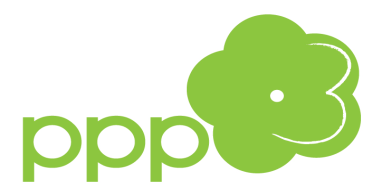 ZAKRĘCONY ŚWIAT EMOCJITrening Umiejętności Społecznych zajęcia dla dzieci szkolnych 7-9 / 10-16 lat   _______________________________________________________________________________Osoba prowadząca:  mgr Justyna Biernacka – pedagog specjalnyZajęcia kierowane są do dzieci o Specjalnych Potrzebach Edukacyjnych, posiadających diagnozę Zespołu Aspergera, Autyzmu, Całościowych Zaburzeń Rozwoju lub  zaburzeń zachowania.	TUS to oddziaływania terapeutyczne skoncentrowane na rozwiązaniach problemów dzieci i młodzieży w zakresie funkcjonowania społecznego. Główny cel to rozwijanie zdolności świadomej refleksji, która daje możliwość wyborów, oceny sytuacji, kierowania własnym zachowaniem, podejmowania decyzji 
i realizacji planów. Trening kształtuje umiejętność przebywania w grupie rówieśniczej, wspólnej zabawy, zainteresowania otoczeniem oraz rozwijania zdolności radzenia sobie z problemami emocjonalnymi, związanymi z zachowaniem, kontaktami społecznymi  i  problemami dotyczącymi procesu rozwojowego.Zaproszenie – informacja Jeśli Twoje dziecko ma trudności w nawiązywaniu kontaktów z rówieśnikami;Jeśli nie może znaleźć kolegów, trudno współdziała mu się z rówieśnikami;Jeśli nie wierzy we własne możliwości i brakuje mu wiary w siebie samego;Jeśli często kłóci się z innymi;Jeśli nie ufa dorosłym;Jeśli ma opory przed podejmowaniem zadań;Jeśli rzadko może się skupić na jakiejś czynności.Serdecznie zapraszam